Smlouva na servisní služby Schindler Excellence@Spisová značka: oddíl Pr. vložka 111 vedená u Krajského soudu v Hradci KrálovéWalterovo náměstí 329/3158 OO Praha 5Spisová značka: oddíl B, vložka 9174 vedená u Městského soudu v Praze27127010 DIČ	CZ27127010 bankovní spojení	ČSOB, a.s.číslo účtu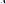  zastoupená Jiří Řechtáček, Oblastní ředitel (ve věcech smluvních)Monika Hošnová, Vedoucí oddělení administrativní podpory NI/MOD/EIČR & SR (ve věcech smluvních)telefon	 ID datové schránky	wtzf732 internetové stránky	www.schindler-cz.czdále jen 'Zhotovitel'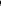 Kontakt Zhotovitele ve věcech obchodních:Poruchy hlaste na Centrální dispečink Schindler Čl.l  Předmět smlouvy1.1 Zhotovitel se zavazuje poskytovat Objednateli služby na zařízení v rozsahu sjednaném v Příloze č. 1 - 2 (Rozsah služeb) a v souladu s přiloženými Všeobecnými obchodními podmínkami Zhotovitele (Příloha č.3). Tyto dokumenty, společné s veškerými dodatečnými dokumenty zde uvedenými tvoří součást této Smlouvy.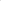 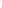 čl.2 Cena2.I	Celková cena bez DPH za služby uvedené v této Smlouvě činíMěsíční cena v Kč bez DPH: 1910,00 slovy: jeden tisíc devět set deset korun ČeskýchPříslušná daň z přidané hodnoty je účtována dle zákona č. 235/2004 Sb., o dani z přidané hodnoty, v platném znění.V případě, že dojde ke změně sazby DPH, bude tato sazba odpovídajícím způsobem upravena.2.2 Zhotovitel má právo jednostranně upravit cenu na základě navýšení nákladů způsobených změnami norem, předpisů, vyhlášek a zákonů či na základě zvýšení opotřebenosti zařízení vedoucí k navýšení nákladů v oblasti údržby a oprav zařízení s účinností 2 měsíce po odeslání písemného avíza Objednateli. Nevyjádří-li Objednatel písemně do I měsíce po obdržení avíza svůj nesouhlas se změnou ceny, platí, že nová cena byla dohodnuta.2.3 Další úprava ceny pouze dle přiložených všeobecných obchodních podmínek, čl.3  Platební podmínky3.I	Frekvence fakturace: vždy k 30. dni 3. měsíce platebního období3.2	Platební období:	3 měsíce3.3 Splatnost faktury:	splatnost 14 dnů od vystavení faktury3.4 Mimořádné práce provedené nad rozsah sjednaný touto Smlouvou, včetně materiálu a náhradních dílů bude Zhotovitel fakturovat po jejich dokončení v běžných zakázkových sazbách, které mohou obsahovat přirážku za práci přesčasovou, o svátcích či ve dnech pracovního klidu. Mimořádnou prací se vždy rozumí provedení oprav vyvolaných vandalismem, nesprávným použitím nebo vnějším vlivem „(voda, oheň, blesk atd.), jakož i oprav vyloučených ze sjednaného rozsahu servisních prací a oprav poruch mimo sjednané pracovní hodiny. Zásahy způsobené zneužitím nebo nesprávným použitím nouzového volání se účtují podle aktuálních výdajů a vzniklých nákladů.3.5 Objednatel prohlašuje, že objekty uvedené v této Smlouvě o dílo nejsou považovány za stavby dle S48 zákona 235/2004 Sb. a nesplňují tak podmínky pro uplatnění snížené sazby DPH. Současně se Objednatel zavazuje Zhotovitele bez zbytečného odkladu informovat o případné změně rozhodných skutečností, k níž by došlo v době platnosti této Smlouvy.3.6	Objednatel souhlasí se zasíláním daňových dokladů (faktur) v elektronické podobě na email: zskon@hbnet.cz Na základě tohoto ujednání nebude zhotovitel posílat tištěné daňové doklady.V případě požadavku objednatele na tištěné daňové doklady bude tato služba zpoplatněna navýšením roční paušální částky 0 120,- Kč.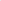 3.7 Cenový základ: 1.I .2020 čl.4 Trvání smlouvy4.I     Doba trvání této Smlouvy: 5 let4.2 Smlouva se vždy automaticky prodlužuje o I rok, nevypoví-li tuto Smlouvu jedna ze smluvních stran písemnou formou nejpozději 3 měsíce před ukončením účinnosti Smlouvy.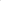 4.3 Smlouva nabývá účinnosti dne: I .6.2021 čl.5 Záruční podmínky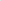 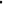 5,1	V případě, že je předmětem Smlouvy nové zařízení Schindler bude záruka poskytována v souladu se Smlouvou na dodávku a instalaci zařízení. Během záruky nebudou záruční opravy fakturovány.5.2	Zhotovitel je vázán záručními podmínkami pouze pokud byly uhrazeny všechny pohledávky za instalaci zařízení, v opačném případě mohou být Objednateli fakturovány i záruční opravy a materiál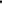 5.3 V případě provedení servisních oprav poskytuje Zhotovitel záruku 6 měsíců na provedené práce a 24 měsíců na instalovaný materiál mimo materiálu podléhajícímu běžnému opotřebení.Cl.6 Ostatní ujednání6.1 Všeobecné obchodní podmínky ve verzi 4.7.2019 jsou nedílnou součástí této Smlouvy a blíže upravují práva a povinnosti obou Smluvních stran, vč. zajištění převzatých smluvních závazků. Smluvní Strany prohlašují, že se jimi cítí být vázány. V případě rozporu mezi ustanoveními této Smlouvy a Všeobecnými obchodními podmínkami mají přednost ustanovení této Smlouvy.6.2 Smluvní strany se dohodly, že veškerá oznámení, výzvy, notifikace, sdělení (neplatí pro zasílání daňových dokladů — faktur, viz bod 3.6 této Smlouvy) apod. podle této Smlouvy, musí být písemná a zaslána prostřednictvím poštovní přepravy, a to na adresu příslušné Smluvní strany uvedenou v záhlaví této Smlouvy. Pokud dojde ke změně těchto adres u některé ze Smluvních stran, je tato Smluvní strana povinna neprodleně oznámit druhé Smluvní straně tuto změnu, a to způsobem dle tohoto bodu Smlouvy,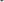 6.3	Tato Smlouva je podepsána ve 3 vyhotoveních, z nichž dvě obdrží Zhotovitel a jedno Objednatel. Pro vznik Smlouvy se vyžaduje dohoda o celém jejím obsahu, změny lze provést pouze písemně, formou dodatků. Smlouva nabývá platnosti dnem doručení řádné podepsaného stejnopisu této Smlouvy Zhotoviteli.6.4 Smluvní strany se dohodly, že se právní vztahy vzniklé mezi nimi touto Smlouvou řídí zákonem č. 89/2012 Sb., (občanský zákoník) v platném znění a dalšími právními předpisy ČR.6.5 Zhotovitel přebírá demontované náhradní díly, použitý olej a maziva do svého vlastnictví a na vlastní náklady zajištuje jejich řádnou likvidaci.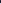 6.6 Na přání Objednatele vydá Zhotovitel vyměněné náhradní díly, použitý Olej, či maziva. V tomto případě je Objednatel odpovědný za jejich řádnou likvidaci na vlastní náklady.6.7 Zásahy způsobené zneužitím nebo nesprávným použitím nouzového volání jsou účtovány podle skutečných výdajů, včetně vzniklých nákladů.6.8 Zhotovitel nebude od uvízlých pasažérů požadovat sdělení jejich osobních údajů, a to ani v případě zneužití systému z jejich strany.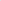 Objednatel tímto potvrzuje, že obdržel všeobecné obchodní podmínky přiložené k této Smlouvě jako její nedílnou součást, že se s obsahem Smlouvy a všeobecnými obchodními podmínkami seznámil, jejich obsahu rozumí a s jejich obsahem souhlasí.Místo a Datum:	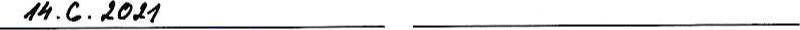 Dodatek č. 1 k Standardní smlouvě o údržbě výtahového zařízení č. HS 55148 E Objednatel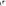 Společnost:                 Základní škola a Mateřská škola Havlíčkův Brod, Konečná 1884 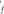 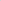 Sídlo :                               Konečná 1884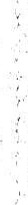 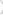 Město/PSČ                    580 01 Havlíčkův Brod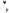 Spisová  značka: Pr 111/KSHK Krajský soud v Hradci Králové   lČ/RČ:                  70910995	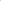 Zastoupená:        Mgr. Jana Beránková, Řediteldále jen „Objednatel”Zhotovitel     Společnost:     Schindler CZ a.s.       Sídlo:                  Walterovo náměstí 329/3,       Město/PSČ           158 OO Praha 5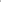  Zapsaná v obchodním rejstříku u Městského soudu v Praze, odd. B vl. č. 9174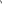 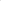      IČ: 27127010DIČ:CZ 27127010  Bank. spoj.:		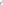 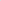       Č. účtu: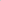 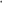 dále jen „Zhotovitel"Kontaktní osoba zhotovitele ve věcech provozních a technickýchPoruchy hlaste na centrální dispečink Schindler Prohlášení smluvních stranI .I. Smluvní strany uzavřely mezi sebou s účinností od I .6.2021 Standardní smlouvu o údržbě výtahového zařízení č. HS 55148 E (dále jen „Smlouva"), na základě, které se zhotovitel zavázal pro objednatele provádět pravidelnou údržbu a servis výtahu. II.Předmět dodatku č. 12.1. Smluvní strany po dohodě aktualizují článek 2 bod 2.1. Smlouvy takto: Celková měsíční cena bez DPH za služby uvedené v čl. 3 této Smlouvy se zvyšuje 0 15,1 % na částku 1 956,70 Kč. Příslušná daň z přidané hodnoty bude účtována dle zákona č. 235/2004 Sb., o dani z přidané hodnoty, v znění.III.Závěrečná ustanoveni3.I. Tento dodatek č. 1 nabývá dne 1.1.2023. Od tohoto dne vzniká povinnost k úhradě ceny díla ve stanovené výši a zhotoviteli povinnost provádět servisní činnosti popsané ve Smlouvě.3.2. Ostatní ujednání smlouvy HS 41238 E a dodatku č. I se nemění a zůstávají v platnosti.3.3. Tento dodatek č. I je možné měnit pouze dalšími písemnými a číslovanými dodatky podepsanými osobami oprávněnými jednat za zhotovitele a objednatele.3.4. Tento dodatek č. 1 je sepsán ve dvou vyhotoveních, z nichž každé má platnost originálu. Objednatel obdržel jedno vyhotovení a zhotovitel jedno vyhotoveni tohoto dodatku č. 1.Specifikace zařízení: Datum: 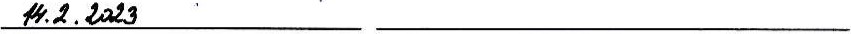 Číslo smlouvyHS 55148 EČisko nabídky0135750716ObjednatelZákladní škola Havlíčkův Brod, Konečná 1884 Konečná 1884580 01 Havlíčkův BrodIČO70910995zastoupenáMgr. Jana Beránková, ředitelkatelefone-mailzasílací adresadále jen 'Objednatel”Základní škola Havlíčkův Brod, Konečná 1884 Konečná 1884580 01 Havlíčkův BrodZhotovitelSchindler CZ, a.s.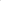 kontaktní osobaIvona Veselamobilní telefone-mail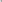 Jméno a tel. č.:Ivona Veselá -Kontaktní e-mail: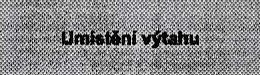 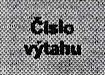 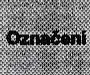 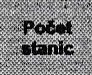 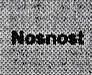 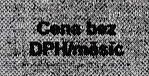 Konečná 1884 Havlíčkův BrodKonečná 1884 Havlíčkův Brod1135057711350578MŠ V1MŠ V222675 kg100 kg1 081.94 Kč874,76 Kč